境外僧侶至法鼓文理學院短期研修申請表        境外僧侶至法鼓文理學院短期研修學僧自傳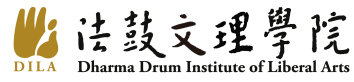 境外地區僧侶至法鼓文理學院短期研修研修計畫表俗名法名法號法號性別□男□女□男□女請脫貼帽二正吋面半近身照出生日期西元    年   月   日西元    年   月   日西元    年   月   日西元    年   月   日出生地出生地出生地        省        市       (市)      (縣)        省        市       (市)      (縣)        省        市       (市)      (縣)        省        市       (市)      (縣)        省        市       (市)      (縣)國籍請脫貼帽二正吋面半近身照身分證字號身分證字號護照號碼護照號碼護照號碼護照號碼護照號碼請脫貼帽二正吋面半近身照現在住址現在住址現在住址□□□□□□□□□□□□□□□□□□□□□□□□□□□□□□□□□□□□□□□□□□□□□e-mail：e-mail：e-mail：手機現在住址現在住址現在住址□□□□□□□□□□□□□□□□□□□□□□□□□□□□□□□□□□□□□□□□□□□□□e-mail：e-mail：e-mail：電話永久住址永久住址永久住址□□□□□□□□□□□□□□□□□□□□□□□□□□□□□□□□□□□□□□□□□□□□□□□□□□□□□□□□□□□□電話現在常住地址現在常住地址現在常住地址□□□□□□□□□□□□□□□□□□□□□□□□□□□□□□□□□□□□□□□□□□□□□□□□□□□□□□□□□□□□電話皈依師長皈依師長皈依師長上     下     法師上     下     法師上     下     法師皈依地點皈依地點皈依地點皈依地點皈依時間皈依時間      年   月   日      年   月   日剃度師長剃度師長剃度師長上     下     法師上     下     法師上     下     法師剃度常住剃度常住剃度常住剃度常住剃度時間剃度時間      年   月   日      年   月   日得戒和尚得戒和尚得戒和尚上     下     法師上     下     法師上     下     法師戒 常 住戒 常 住戒 常 住戒 常 住受戒時間受戒時間      年   月   日      年   月   日現在常住名稱現在常住名稱現在常住名稱現在依止師父現在依止師父現在依止師父上    下   法師上    下   法師上    下   法師上    下   法師最高學歷最高學歷最高學歷學校：                               科系：                   □畢□肄業學校：                               科系：                   □畢□肄業學校：                               科系：                   □畢□肄業學校：                               科系：                   □畢□肄業學校：                               科系：                   □畢□肄業學校：                               科系：                   □畢□肄業學校：                               科系：                   □畢□肄業學校：                               科系：                   □畢□肄業學校：                               科系：                   □畢□肄業學校：                               科系：                   □畢□肄業學校：                               科系：                   □畢□肄業學校：                               科系：                   □畢□肄業學校：                               科系：                   □畢□肄業學校：                               科系：                   □畢□肄業學經歷學經歷學經歷單位(或學校)單位(或學校)單位(或學校)單位(或學校)單位(或學校)單位(或學校)職   稱職   稱職   稱職   稱起    迄    時    間起    迄    時    間起    迄    時    間起    迄    時    間學經歷學經歷學經歷學經歷學經歷學經歷學經歷學經歷學經歷現就讀(任職)之佛學院或常住寺院現就讀(任職)之佛學院或常住寺院現就讀(任職)之佛學院或常住寺院研修重點研修重點研修重點禪修經驗禪修經驗禪修經驗曾參加之禪修活動：                地點：             時間：       年        禪修活動：                地點：             時間：       年□ 無禪修經驗曾參加之禪修活動：                地點：             時間：       年        禪修活動：                地點：             時間：       年□ 無禪修經驗曾參加之禪修活動：                地點：             時間：       年        禪修活動：                地點：             時間：       年□ 無禪修經驗曾參加之禪修活動：                地點：             時間：       年        禪修活動：                地點：             時間：       年□ 無禪修經驗曾參加之禪修活動：                地點：             時間：       年        禪修活動：                地點：             時間：       年□ 無禪修經驗曾參加之禪修活動：                地點：             時間：       年        禪修活動：                地點：             時間：       年□ 無禪修經驗曾參加之禪修活動：                地點：             時間：       年        禪修活動：                地點：             時間：       年□ 無禪修經驗曾參加之禪修活動：                地點：             時間：       年        禪修活動：                地點：             時間：       年□ 無禪修經驗曾參加之禪修活動：                地點：             時間：       年        禪修活動：                地點：             時間：       年□ 無禪修經驗曾參加之禪修活動：                地點：             時間：       年        禪修活動：                地點：             時間：       年□ 無禪修經驗曾參加之禪修活動：                地點：             時間：       年        禪修活動：                地點：             時間：       年□ 無禪修經驗曾參加之禪修活動：                地點：             時間：       年        禪修活動：                地點：             時間：       年□ 無禪修經驗曾參加之禪修活動：                地點：             時間：       年        禪修活動：                地點：             時間：       年□ 無禪修經驗曾參加之禪修活動：                地點：             時間：       年        禪修活動：                地點：             時間：       年□ 無禪修經驗請””選以下選項：申請訪問期程：  一學期     一學年擬申請就讀班別：佛教學系 學士班(本科)    碩士班 (研究生)擬跨修學程(非必要)：生命教育碩士學位學程   社會企業與創新碩士學位學程環境與發展碩士學位學程(須為理工科背景) 社區再造碩士學位學程請””選以下選項：申請訪問期程：  一學期     一學年擬申請就讀班別：佛教學系 學士班(本科)    碩士班 (研究生)擬跨修學程(非必要)：生命教育碩士學位學程   社會企業與創新碩士學位學程環境與發展碩士學位學程(須為理工科背景) 社區再造碩士學位學程請””選以下選項：申請訪問期程：  一學期     一學年擬申請就讀班別：佛教學系 學士班(本科)    碩士班 (研究生)擬跨修學程(非必要)：生命教育碩士學位學程   社會企業與創新碩士學位學程環境與發展碩士學位學程(須為理工科背景) 社區再造碩士學位學程請””選以下選項：申請訪問期程：  一學期     一學年擬申請就讀班別：佛教學系 學士班(本科)    碩士班 (研究生)擬跨修學程(非必要)：生命教育碩士學位學程   社會企業與創新碩士學位學程環境與發展碩士學位學程(須為理工科背景) 社區再造碩士學位學程請””選以下選項：申請訪問期程：  一學期     一學年擬申請就讀班別：佛教學系 學士班(本科)    碩士班 (研究生)擬跨修學程(非必要)：生命教育碩士學位學程   社會企業與創新碩士學位學程環境與發展碩士學位學程(須為理工科背景) 社區再造碩士學位學程請””選以下選項：申請訪問期程：  一學期     一學年擬申請就讀班別：佛教學系 學士班(本科)    碩士班 (研究生)擬跨修學程(非必要)：生命教育碩士學位學程   社會企業與創新碩士學位學程環境與發展碩士學位學程(須為理工科背景) 社區再造碩士學位學程請””選以下選項：申請訪問期程：  一學期     一學年擬申請就讀班別：佛教學系 學士班(本科)    碩士班 (研究生)擬跨修學程(非必要)：生命教育碩士學位學程   社會企業與創新碩士學位學程環境與發展碩士學位學程(須為理工科背景) 社區再造碩士學位學程請””選以下選項：申請訪問期程：  一學期     一學年擬申請就讀班別：佛教學系 學士班(本科)    碩士班 (研究生)擬跨修學程(非必要)：生命教育碩士學位學程   社會企業與創新碩士學位學程環境與發展碩士學位學程(須為理工科背景) 社區再造碩士學位學程請””選以下選項：申請訪問期程：  一學期     一學年擬申請就讀班別：佛教學系 學士班(本科)    碩士班 (研究生)擬跨修學程(非必要)：生命教育碩士學位學程   社會企業與創新碩士學位學程環境與發展碩士學位學程(須為理工科背景) 社區再造碩士學位學程請””選以下選項：申請訪問期程：  一學期     一學年擬申請就讀班別：佛教學系 學士班(本科)    碩士班 (研究生)擬跨修學程(非必要)：生命教育碩士學位學程   社會企業與創新碩士學位學程環境與發展碩士學位學程(須為理工科背景) 社區再造碩士學位學程請””選以下選項：申請訪問期程：  一學期     一學年擬申請就讀班別：佛教學系 學士班(本科)    碩士班 (研究生)擬跨修學程(非必要)：生命教育碩士學位學程   社會企業與創新碩士學位學程環境與發展碩士學位學程(須為理工科背景) 社區再造碩士學位學程請””選以下選項：申請訪問期程：  一學期     一學年擬申請就讀班別：佛教學系 學士班(本科)    碩士班 (研究生)擬跨修學程(非必要)：生命教育碩士學位學程   社會企業與創新碩士學位學程環境與發展碩士學位學程(須為理工科背景) 社區再造碩士學位學程請””選以下選項：申請訪問期程：  一學期     一學年擬申請就讀班別：佛教學系 學士班(本科)    碩士班 (研究生)擬跨修學程(非必要)：生命教育碩士學位學程   社會企業與創新碩士學位學程環境與發展碩士學位學程(須為理工科背景) 社區再造碩士學位學程請””選以下選項：申請訪問期程：  一學期     一學年擬申請就讀班別：佛教學系 學士班(本科)    碩士班 (研究生)擬跨修學程(非必要)：生命教育碩士學位學程   社會企業與創新碩士學位學程環境與發展碩士學位學程(須為理工科背景) 社區再造碩士學位學程請””選以下選項：申請訪問期程：  一學期     一學年擬申請就讀班別：佛教學系 學士班(本科)    碩士班 (研究生)擬跨修學程(非必要)：生命教育碩士學位學程   社會企業與創新碩士學位學程環境與發展碩士學位學程(須為理工科背景) 社區再造碩士學位學程請””選以下選項：申請訪問期程：  一學期     一學年擬申請就讀班別：佛教學系 學士班(本科)    碩士班 (研究生)擬跨修學程(非必要)：生命教育碩士學位學程   社會企業與創新碩士學位學程環境與發展碩士學位學程(須為理工科背景) 社區再造碩士學位學程請””選以下選項：申請訪問期程：  一學期     一學年擬申請就讀班別：佛教學系 學士班(本科)    碩士班 (研究生)擬跨修學程(非必要)：生命教育碩士學位學程   社會企業與創新碩士學位學程環境與發展碩士學位學程(須為理工科背景) 社區再造碩士學位學程申請經費補助： 是，申請補助學費(一學期-新台幣24,500元) 否，個人自行負擔學雜費 (一學期需繳交新台幣32,500元)※補助經費視當年度捐贈經費(或學僧意願)酌予補助。若當年度無捐贈經費，則須自付學雜費，本校免費提供膳宿。個人於求學期間衍生之教材費、班級校外教學活動費、書籍資料費及生活費則概由個人自行負擔。學雜費及住宿費依當年度會計室公告為準)。申請學費補助者，須完成至少一學期之研修課程，若無特殊因素，提前結束研修，須繳還獎補助費用。申請經費補助： 是，申請補助學費(一學期-新台幣24,500元) 否，個人自行負擔學雜費 (一學期需繳交新台幣32,500元)※補助經費視當年度捐贈經費(或學僧意願)酌予補助。若當年度無捐贈經費，則須自付學雜費，本校免費提供膳宿。個人於求學期間衍生之教材費、班級校外教學活動費、書籍資料費及生活費則概由個人自行負擔。學雜費及住宿費依當年度會計室公告為準)。申請學費補助者，須完成至少一學期之研修課程，若無特殊因素，提前結束研修，須繳還獎補助費用。申請經費補助： 是，申請補助學費(一學期-新台幣24,500元) 否，個人自行負擔學雜費 (一學期需繳交新台幣32,500元)※補助經費視當年度捐贈經費(或學僧意願)酌予補助。若當年度無捐贈經費，則須自付學雜費，本校免費提供膳宿。個人於求學期間衍生之教材費、班級校外教學活動費、書籍資料費及生活費則概由個人自行負擔。學雜費及住宿費依當年度會計室公告為準)。申請學費補助者，須完成至少一學期之研修課程，若無特殊因素，提前結束研修，須繳還獎補助費用。申請經費補助： 是，申請補助學費(一學期-新台幣24,500元) 否，個人自行負擔學雜費 (一學期需繳交新台幣32,500元)※補助經費視當年度捐贈經費(或學僧意願)酌予補助。若當年度無捐贈經費，則須自付學雜費，本校免費提供膳宿。個人於求學期間衍生之教材費、班級校外教學活動費、書籍資料費及生活費則概由個人自行負擔。學雜費及住宿費依當年度會計室公告為準)。申請學費補助者，須完成至少一學期之研修課程，若無特殊因素，提前結束研修，須繳還獎補助費用。申請經費補助： 是，申請補助學費(一學期-新台幣24,500元) 否，個人自行負擔學雜費 (一學期需繳交新台幣32,500元)※補助經費視當年度捐贈經費(或學僧意願)酌予補助。若當年度無捐贈經費，則須自付學雜費，本校免費提供膳宿。個人於求學期間衍生之教材費、班級校外教學活動費、書籍資料費及生活費則概由個人自行負擔。學雜費及住宿費依當年度會計室公告為準)。申請學費補助者，須完成至少一學期之研修課程，若無特殊因素，提前結束研修，須繳還獎補助費用。申請經費補助： 是，申請補助學費(一學期-新台幣24,500元) 否，個人自行負擔學雜費 (一學期需繳交新台幣32,500元)※補助經費視當年度捐贈經費(或學僧意願)酌予補助。若當年度無捐贈經費，則須自付學雜費，本校免費提供膳宿。個人於求學期間衍生之教材費、班級校外教學活動費、書籍資料費及生活費則概由個人自行負擔。學雜費及住宿費依當年度會計室公告為準)。申請學費補助者，須完成至少一學期之研修課程，若無特殊因素，提前結束研修，須繳還獎補助費用。申請經費補助： 是，申請補助學費(一學期-新台幣24,500元) 否，個人自行負擔學雜費 (一學期需繳交新台幣32,500元)※補助經費視當年度捐贈經費(或學僧意願)酌予補助。若當年度無捐贈經費，則須自付學雜費，本校免費提供膳宿。個人於求學期間衍生之教材費、班級校外教學活動費、書籍資料費及生活費則概由個人自行負擔。學雜費及住宿費依當年度會計室公告為準)。申請學費補助者，須完成至少一學期之研修課程，若無特殊因素，提前結束研修，須繳還獎補助費用。申請經費補助： 是，申請補助學費(一學期-新台幣24,500元) 否，個人自行負擔學雜費 (一學期需繳交新台幣32,500元)※補助經費視當年度捐贈經費(或學僧意願)酌予補助。若當年度無捐贈經費，則須自付學雜費，本校免費提供膳宿。個人於求學期間衍生之教材費、班級校外教學活動費、書籍資料費及生活費則概由個人自行負擔。學雜費及住宿費依當年度會計室公告為準)。申請學費補助者，須完成至少一學期之研修課程，若無特殊因素，提前結束研修，須繳還獎補助費用。申請經費補助： 是，申請補助學費(一學期-新台幣24,500元) 否，個人自行負擔學雜費 (一學期需繳交新台幣32,500元)※補助經費視當年度捐贈經費(或學僧意願)酌予補助。若當年度無捐贈經費，則須自付學雜費，本校免費提供膳宿。個人於求學期間衍生之教材費、班級校外教學活動費、書籍資料費及生活費則概由個人自行負擔。學雜費及住宿費依當年度會計室公告為準)。申請學費補助者，須完成至少一學期之研修課程，若無特殊因素，提前結束研修，須繳還獎補助費用。申請經費補助： 是，申請補助學費(一學期-新台幣24,500元) 否，個人自行負擔學雜費 (一學期需繳交新台幣32,500元)※補助經費視當年度捐贈經費(或學僧意願)酌予補助。若當年度無捐贈經費，則須自付學雜費，本校免費提供膳宿。個人於求學期間衍生之教材費、班級校外教學活動費、書籍資料費及生活費則概由個人自行負擔。學雜費及住宿費依當年度會計室公告為準)。申請學費補助者，須完成至少一學期之研修課程，若無特殊因素，提前結束研修，須繳還獎補助費用。申請經費補助： 是，申請補助學費(一學期-新台幣24,500元) 否，個人自行負擔學雜費 (一學期需繳交新台幣32,500元)※補助經費視當年度捐贈經費(或學僧意願)酌予補助。若當年度無捐贈經費，則須自付學雜費，本校免費提供膳宿。個人於求學期間衍生之教材費、班級校外教學活動費、書籍資料費及生活費則概由個人自行負擔。學雜費及住宿費依當年度會計室公告為準)。申請學費補助者，須完成至少一學期之研修課程，若無特殊因素，提前結束研修，須繳還獎補助費用。申請經費補助： 是，申請補助學費(一學期-新台幣24,500元) 否，個人自行負擔學雜費 (一學期需繳交新台幣32,500元)※補助經費視當年度捐贈經費(或學僧意願)酌予補助。若當年度無捐贈經費，則須自付學雜費，本校免費提供膳宿。個人於求學期間衍生之教材費、班級校外教學活動費、書籍資料費及生活費則概由個人自行負擔。學雜費及住宿費依當年度會計室公告為準)。申請學費補助者，須完成至少一學期之研修課程，若無特殊因素，提前結束研修，須繳還獎補助費用。申請經費補助： 是，申請補助學費(一學期-新台幣24,500元) 否，個人自行負擔學雜費 (一學期需繳交新台幣32,500元)※補助經費視當年度捐贈經費(或學僧意願)酌予補助。若當年度無捐贈經費，則須自付學雜費，本校免費提供膳宿。個人於求學期間衍生之教材費、班級校外教學活動費、書籍資料費及生活費則概由個人自行負擔。學雜費及住宿費依當年度會計室公告為準)。申請學費補助者，須完成至少一學期之研修課程，若無特殊因素，提前結束研修，須繳還獎補助費用。申請經費補助： 是，申請補助學費(一學期-新台幣24,500元) 否，個人自行負擔學雜費 (一學期需繳交新台幣32,500元)※補助經費視當年度捐贈經費(或學僧意願)酌予補助。若當年度無捐贈經費，則須自付學雜費，本校免費提供膳宿。個人於求學期間衍生之教材費、班級校外教學活動費、書籍資料費及生活費則概由個人自行負擔。學雜費及住宿費依當年度會計室公告為準)。申請學費補助者，須完成至少一學期之研修課程，若無特殊因素，提前結束研修，須繳還獎補助費用。申請經費補助： 是，申請補助學費(一學期-新台幣24,500元) 否，個人自行負擔學雜費 (一學期需繳交新台幣32,500元)※補助經費視當年度捐贈經費(或學僧意願)酌予補助。若當年度無捐贈經費，則須自付學雜費，本校免費提供膳宿。個人於求學期間衍生之教材費、班級校外教學活動費、書籍資料費及生活費則概由個人自行負擔。學雜費及住宿費依當年度會計室公告為準)。申請學費補助者，須完成至少一學期之研修課程，若無特殊因素，提前結束研修，須繳還獎補助費用。申請經費補助： 是，申請補助學費(一學期-新台幣24,500元) 否，個人自行負擔學雜費 (一學期需繳交新台幣32,500元)※補助經費視當年度捐贈經費(或學僧意願)酌予補助。若當年度無捐贈經費，則須自付學雜費，本校免費提供膳宿。個人於求學期間衍生之教材費、班級校外教學活動費、書籍資料費及生活費則概由個人自行負擔。學雜費及住宿費依當年度會計室公告為準)。申請學費補助者，須完成至少一學期之研修課程，若無特殊因素，提前結束研修，須繳還獎補助費用。申請經費補助： 是，申請補助學費(一學期-新台幣24,500元) 否，個人自行負擔學雜費 (一學期需繳交新台幣32,500元)※補助經費視當年度捐贈經費(或學僧意願)酌予補助。若當年度無捐贈經費，則須自付學雜費，本校免費提供膳宿。個人於求學期間衍生之教材費、班級校外教學活動費、書籍資料費及生活費則概由個人自行負擔。學雜費及住宿費依當年度會計室公告為準)。申請學費補助者，須完成至少一學期之研修課程，若無特殊因素，提前結束研修，須繳還獎補助費用。申請文件自我檢核(如已具備，請打)：申請表(word檔)。照片(jpg電子檔)。身份證正反面(jpg掃描檔)。學經歷(包括學習動機等) (word檔)。自傳(至少500字) (word檔)。研修計畫(word檔)。最高學歷證明(pdf掃描檔)。在學證明(現就讀佛學院開立)或職務證明(現為佛學院教師或寺院常住眾者) (pdf掃描檔)。推薦函(就讀或任職佛學院者1封，寺院常住眾者則須寺院1封、省市佛協1封，共2封) (pdf掃描檔)。。申請文件自我檢核(如已具備，請打)：申請表(word檔)。照片(jpg電子檔)。身份證正反面(jpg掃描檔)。學經歷(包括學習動機等) (word檔)。自傳(至少500字) (word檔)。研修計畫(word檔)。最高學歷證明(pdf掃描檔)。在學證明(現就讀佛學院開立)或職務證明(現為佛學院教師或寺院常住眾者) (pdf掃描檔)。推薦函(就讀或任職佛學院者1封，寺院常住眾者則須寺院1封、省市佛協1封，共2封) (pdf掃描檔)。。申請文件自我檢核(如已具備，請打)：申請表(word檔)。照片(jpg電子檔)。身份證正反面(jpg掃描檔)。學經歷(包括學習動機等) (word檔)。自傳(至少500字) (word檔)。研修計畫(word檔)。最高學歷證明(pdf掃描檔)。在學證明(現就讀佛學院開立)或職務證明(現為佛學院教師或寺院常住眾者) (pdf掃描檔)。推薦函(就讀或任職佛學院者1封，寺院常住眾者則須寺院1封、省市佛協1封，共2封) (pdf掃描檔)。。申請文件自我檢核(如已具備，請打)：申請表(word檔)。照片(jpg電子檔)。身份證正反面(jpg掃描檔)。學經歷(包括學習動機等) (word檔)。自傳(至少500字) (word檔)。研修計畫(word檔)。最高學歷證明(pdf掃描檔)。在學證明(現就讀佛學院開立)或職務證明(現為佛學院教師或寺院常住眾者) (pdf掃描檔)。推薦函(就讀或任職佛學院者1封，寺院常住眾者則須寺院1封、省市佛協1封，共2封) (pdf掃描檔)。。申請文件自我檢核(如已具備，請打)：申請表(word檔)。照片(jpg電子檔)。身份證正反面(jpg掃描檔)。學經歷(包括學習動機等) (word檔)。自傳(至少500字) (word檔)。研修計畫(word檔)。最高學歷證明(pdf掃描檔)。在學證明(現就讀佛學院開立)或職務證明(現為佛學院教師或寺院常住眾者) (pdf掃描檔)。推薦函(就讀或任職佛學院者1封，寺院常住眾者則須寺院1封、省市佛協1封，共2封) (pdf掃描檔)。。申請文件自我檢核(如已具備，請打)：申請表(word檔)。照片(jpg電子檔)。身份證正反面(jpg掃描檔)。學經歷(包括學習動機等) (word檔)。自傳(至少500字) (word檔)。研修計畫(word檔)。最高學歷證明(pdf掃描檔)。在學證明(現就讀佛學院開立)或職務證明(現為佛學院教師或寺院常住眾者) (pdf掃描檔)。推薦函(就讀或任職佛學院者1封，寺院常住眾者則須寺院1封、省市佛協1封，共2封) (pdf掃描檔)。。申請文件自我檢核(如已具備，請打)：申請表(word檔)。照片(jpg電子檔)。身份證正反面(jpg掃描檔)。學經歷(包括學習動機等) (word檔)。自傳(至少500字) (word檔)。研修計畫(word檔)。最高學歷證明(pdf掃描檔)。在學證明(現就讀佛學院開立)或職務證明(現為佛學院教師或寺院常住眾者) (pdf掃描檔)。推薦函(就讀或任職佛學院者1封，寺院常住眾者則須寺院1封、省市佛協1封，共2封) (pdf掃描檔)。。申請文件自我檢核(如已具備，請打)：申請表(word檔)。照片(jpg電子檔)。身份證正反面(jpg掃描檔)。學經歷(包括學習動機等) (word檔)。自傳(至少500字) (word檔)。研修計畫(word檔)。最高學歷證明(pdf掃描檔)。在學證明(現就讀佛學院開立)或職務證明(現為佛學院教師或寺院常住眾者) (pdf掃描檔)。推薦函(就讀或任職佛學院者1封，寺院常住眾者則須寺院1封、省市佛協1封，共2封) (pdf掃描檔)。。申請文件自我檢核(如已具備，請打)：申請表(word檔)。照片(jpg電子檔)。身份證正反面(jpg掃描檔)。學經歷(包括學習動機等) (word檔)。自傳(至少500字) (word檔)。研修計畫(word檔)。最高學歷證明(pdf掃描檔)。在學證明(現就讀佛學院開立)或職務證明(現為佛學院教師或寺院常住眾者) (pdf掃描檔)。推薦函(就讀或任職佛學院者1封，寺院常住眾者則須寺院1封、省市佛協1封，共2封) (pdf掃描檔)。。申請文件自我檢核(如已具備，請打)：申請表(word檔)。照片(jpg電子檔)。身份證正反面(jpg掃描檔)。學經歷(包括學習動機等) (word檔)。自傳(至少500字) (word檔)。研修計畫(word檔)。最高學歷證明(pdf掃描檔)。在學證明(現就讀佛學院開立)或職務證明(現為佛學院教師或寺院常住眾者) (pdf掃描檔)。推薦函(就讀或任職佛學院者1封，寺院常住眾者則須寺院1封、省市佛協1封，共2封) (pdf掃描檔)。。申請文件自我檢核(如已具備，請打)：申請表(word檔)。照片(jpg電子檔)。身份證正反面(jpg掃描檔)。學經歷(包括學習動機等) (word檔)。自傳(至少500字) (word檔)。研修計畫(word檔)。最高學歷證明(pdf掃描檔)。在學證明(現就讀佛學院開立)或職務證明(現為佛學院教師或寺院常住眾者) (pdf掃描檔)。推薦函(就讀或任職佛學院者1封，寺院常住眾者則須寺院1封、省市佛協1封，共2封) (pdf掃描檔)。。申請文件自我檢核(如已具備，請打)：申請表(word檔)。照片(jpg電子檔)。身份證正反面(jpg掃描檔)。學經歷(包括學習動機等) (word檔)。自傳(至少500字) (word檔)。研修計畫(word檔)。最高學歷證明(pdf掃描檔)。在學證明(現就讀佛學院開立)或職務證明(現為佛學院教師或寺院常住眾者) (pdf掃描檔)。推薦函(就讀或任職佛學院者1封，寺院常住眾者則須寺院1封、省市佛協1封，共2封) (pdf掃描檔)。。申請文件自我檢核(如已具備，請打)：申請表(word檔)。照片(jpg電子檔)。身份證正反面(jpg掃描檔)。學經歷(包括學習動機等) (word檔)。自傳(至少500字) (word檔)。研修計畫(word檔)。最高學歷證明(pdf掃描檔)。在學證明(現就讀佛學院開立)或職務證明(現為佛學院教師或寺院常住眾者) (pdf掃描檔)。推薦函(就讀或任職佛學院者1封，寺院常住眾者則須寺院1封、省市佛協1封，共2封) (pdf掃描檔)。。申請文件自我檢核(如已具備，請打)：申請表(word檔)。照片(jpg電子檔)。身份證正反面(jpg掃描檔)。學經歷(包括學習動機等) (word檔)。自傳(至少500字) (word檔)。研修計畫(word檔)。最高學歷證明(pdf掃描檔)。在學證明(現就讀佛學院開立)或職務證明(現為佛學院教師或寺院常住眾者) (pdf掃描檔)。推薦函(就讀或任職佛學院者1封，寺院常住眾者則須寺院1封、省市佛協1封，共2封) (pdf掃描檔)。。申請文件自我檢核(如已具備，請打)：申請表(word檔)。照片(jpg電子檔)。身份證正反面(jpg掃描檔)。學經歷(包括學習動機等) (word檔)。自傳(至少500字) (word檔)。研修計畫(word檔)。最高學歷證明(pdf掃描檔)。在學證明(現就讀佛學院開立)或職務證明(現為佛學院教師或寺院常住眾者) (pdf掃描檔)。推薦函(就讀或任職佛學院者1封，寺院常住眾者則須寺院1封、省市佛協1封，共2封) (pdf掃描檔)。。申請文件自我檢核(如已具備，請打)：申請表(word檔)。照片(jpg電子檔)。身份證正反面(jpg掃描檔)。學經歷(包括學習動機等) (word檔)。自傳(至少500字) (word檔)。研修計畫(word檔)。最高學歷證明(pdf掃描檔)。在學證明(現就讀佛學院開立)或職務證明(現為佛學院教師或寺院常住眾者) (pdf掃描檔)。推薦函(就讀或任職佛學院者1封，寺院常住眾者則須寺院1封、省市佛協1封，共2封) (pdf掃描檔)。。申請文件自我檢核(如已具備，請打)：申請表(word檔)。照片(jpg電子檔)。身份證正反面(jpg掃描檔)。學經歷(包括學習動機等) (word檔)。自傳(至少500字) (word檔)。研修計畫(word檔)。最高學歷證明(pdf掃描檔)。在學證明(現就讀佛學院開立)或職務證明(現為佛學院教師或寺院常住眾者) (pdf掃描檔)。推薦函(就讀或任職佛學院者1封，寺院常住眾者則須寺院1封、省市佛協1封，共2封) (pdf掃描檔)。。身分證黏貼處：身分證黏貼處：身分證黏貼處：身分證黏貼處：身分證黏貼處：身分證黏貼處：身分證黏貼處：身分證黏貼處：身分證黏貼處：身分證黏貼處：身分證黏貼處：身分證黏貼處：身分證黏貼處：身分證黏貼處：身分證黏貼處：身分證黏貼處：身分證黏貼處：正 面正 面正 面正 面正 面正 面正 面正 面正 面正 面正 面反 面反 面反 面反 面反 面反 面申請人簽名：                              申請日期：(西元)        年     月     日申請人簽名：                              申請日期：(西元)        年     月     日申請人簽名：                              申請日期：(西元)        年     月     日申請人簽名：                              申請日期：(西元)        年     月     日申請人簽名：                              申請日期：(西元)        年     月     日申請人簽名：                              申請日期：(西元)        年     月     日申請人簽名：                              申請日期：(西元)        年     月     日申請人簽名：                              申請日期：(西元)        年     月     日申請人簽名：                              申請日期：(西元)        年     月     日申請人簽名：                              申請日期：(西元)        年     月     日申請人簽名：                              申請日期：(西元)        年     月     日申請人簽名：                              申請日期：(西元)        年     月     日申請人簽名：                              申請日期：(西元)        年     月     日申請人簽名：                              申請日期：(西元)        年     月     日申請人簽名：                              申請日期：(西元)        年     月     日申請人簽名：                              申請日期：(西元)        年     月     日申請人簽名：                              申請日期：(西元)        年     月     日申請系所□ 佛教學系  □ 生命教育學程□ 佛教學系  □ 生命教育學程□ 佛教學系  □ 生命教育學程現就讀佛學院名稱：本  科          年級研究生          年級現領執之常住寺院：學院所在地：        省       市(縣)姓   名(法 名)性 別現就讀佛學院名稱：本  科          年級研究生          年級現領執之常住寺院：學院所在地：        省       市(縣)出    生年 月 日現就讀佛學院名稱：本  科          年級研究生          年級現領執之常住寺院：學院所在地：        省       市(縣)出 生 地         省              縣        (市)            (市)           省              縣        (市)            (市)           省              縣        (市)            (市)  現就讀佛學院名稱：本  科          年級研究生          年級現領執之常住寺院：學院所在地：        省       市(縣)(若篇幅不敷使用，可自行增加項目及另頁續寫)一、成長與學經歷背景：二、報考動機：三、未來規劃：(若篇幅不敷使用，可自行增加項目及另頁續寫)一、成長與學經歷背景：二、報考動機：三、未來規劃：(若篇幅不敷使用，可自行增加項目及另頁續寫)一、成長與學經歷背景：二、報考動機：三、未來規劃：(若篇幅不敷使用，可自行增加項目及另頁續寫)一、成長與學經歷背景：二、報考動機：三、未來規劃：(若篇幅不敷使用，可自行增加項目及另頁續寫)一、成長與學經歷背景：二、報考動機：三、未來規劃：姓  名日期(若篇幅不敷使用，可自行增加項目及另頁續寫，至多5000字)一、研究主題或方向：二、研究內容：三、參考文獻：(若篇幅不敷使用，可自行增加項目及另頁續寫，至多5000字)一、研究主題或方向：二、研究內容：三、參考文獻：(若篇幅不敷使用，可自行增加項目及另頁續寫，至多5000字)一、研究主題或方向：二、研究內容：三、參考文獻：(若篇幅不敷使用，可自行增加項目及另頁續寫，至多5000字)一、研究主題或方向：二、研究內容：三、參考文獻：